ПОЯСНЮВАЛЬНА ЗАПИСКА№ ПЗН-40112 від 15.02.2022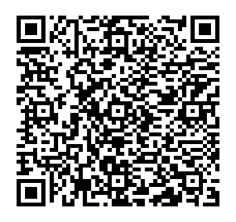 до проєкту рішення Київської міської ради:Про надання ОБ'ЄДНАННЮ СПІВВЛАСНИКІВ БАГАТОКВАРТИРНОГО БУДИНКУ «ФАЙНА ТАУН 3» земельних ділянок в постійне користування для експлуатації і обслуговування багатоквартирного житлового будинку з об’єктами торгово-розважальної та ринкової інфраструктури з влаштуванням зони зелених насаджень на вул. Салютній, 2-б у Шевченківському районі міста КиєваЮридична особа:*за даними Єдиного державного реєстру юридичних осіб, фізичних осіб- підприємців та громадських формуваньВідомості про земельні ділянки (кадастрові №№ 8000000000:88:014:0045; 8000000000:88:014:0044).3. Обґрунтування прийняття рішення.На підставі розроблених проєктів землеустрою щодо відведення земельних ділянок ПРАТ «ЦЕНТР АГРОПРОМИСЛОВИХ ТЕХНОЛОГІЙ» та погоджених в порядку, який передбачений для проектів відведення земельних ділянок згідно зі статтею 1861 Земельного кодексу України (в редакції до 27.05.2021), змінено цільове призначення земельних ділянок (кадастрові номери 8000000000:88:014:0044, 8000000000:88:014:0045), а саме: для будівництва і обслуговування багатоквартирного житлового будинку з об’єктами торгово-розважальної та ринкової інфраструктури (код виду цільового призначення – 02.10).На замовлення ОСББ «ФАЙНА ТАУН 3» землевпорядною організацією розроблена технічна документація із землеустрою щодо встановлення меж земельних ділянок в натурі (на місцевості) та подана заява про надання земельних ділянок в постійне користування 
від 07.02.2022 № 50061-006695176-031-03.На підставі заяви про згоду землекористувача на припинення права користування земельними ділянками від 30.09.2021 № 2741, 2742 у проєкті рішення Київської міської ради передбачено припинити право оренди земельних ділянок з кадастровими номерами 8000000000:88:014:0044, 8000000000:88:014:0045 та внести відповідні зміни до договору оренди земельної ділянки.Відповідно до статей 9, 123 Земельного кодексу України та Порядку набуття прав на землю із земель комунальної власності у місті Києві, затвердженого рішенням Київради 
від 20.04.2017 № 241/2463, Департаментом земельних ресурсів виконавчого органу Київської міської ради (Київської міської державної адміністрації) розроблено проєкт рішення Київської міської ради.4. Мета прийняття рішення.Метою прийняття рішення є забезпечення реалізації встановленого Земельним кодексом України права особи на оформлення права користування на землю.5. Особливі характеристики ділянок.Стан нормативно-правової бази у даній сфері правового регулювання.Загальні засади та порядок передачі земельних ділянок у власність чи користування зацікавленим особам визначено Земельним кодексом України та Порядком набуття прав на землю із земель комунальної власності у місті Києві, затвердженим рішенням Київської міської ради від 20.04.2017 № 241/2463.Фінансово-економічне обґрунтування.Реалізація рішення не потребує додаткових витрат міського бюджету.Відповідно до Податкового кодексу України та Положення про плату за землю в місті Києві, затвердженого рішенням Київської міської ради від 23.06.2011 № 242/5629 «Про встановлення місцевих податків і зборів у м. Києві» (зі змінами та доповненнями) розрахунковий розмір земельного податку складатиме:        існуюче – 8000000000:88:014:0044 -  777 501 грн 78 коп на рік (10 %);       існуюче – 8000000000:88:014:0045 - 1 916 919 грн 69 коп на рік (10 %);       проєктне – 8000000000:88:014:0044 - 4 998 грн 23 коп на рік (0,03%);       проєктне – 8000000000:88:014:0045 -  12 323 грн 06 коп на рік (0,03%).  Прогноз соціально-економічних та інших наслідків прийняття рішення.Наслідками прийняття розробленого проєкту рішення стане:        - реалізація зацікавленою особою своїх прав щодо використання земельних ділянок.Доповідач: директор Департаменту земельних ресурсів Валентина ПЕЛИХ. Назва	ОБ'ЄДНАННЯ СПІВВЛАСНИКІВ БАГАТОКВАРТИРНОГО БУДИНКУ «ФАЙНА ТАУН 3» Перелік засновників (учасників) юридичної особи*ЗГІДНО РЕЄСТРУ ЧЛЕНІВ ОБ'ЄДНАННЯ СПІВВЛАСНИКІВ Кінцевий бенефіціарний   власник (контролер)*ВідсутнійРеєстраційний номер:від 08.02.2022 № 703156391 Місце розташування (адреса)м. Київ, р-н Шевченківський, вул. Салютна, 2-б Площі1,7895 га, 0,8083 га Вид та термін користуванняправо в процесі оформлення (постійне користування) Вид використаннядля експлуатації і обслуговування багатоквартирного житлового будинку з об’єктами торгово-розважальної та ринкової інфраструктури з влаштуванням зони зелених насаджень Цільове призначенняіснуюче – 03.15 для будівництва та обслуговування інших будівель громадської забудовипроєктне - 02.10 для будівництва і обслуговування багатоквартирного житлового будинку з об’єктами торгово-розважальної та ринкової інфраструктури Нормативна грошова оцінка 
 (за попереднім розрахунком*)існуюче - 8000000000:88:014:0044 - 7 775 017 грн 79 коп.існуюче - 8000000000:88:014:0045 - 19 169 196 грн 93 коп.проєктне - 8000000000:88:014:0044 - 16 660 752 грн 41 коп.проєктне - 8000000000:88:014:0045 - 41 076 850 грн 56 коп. *Наведені розрахунки нормативної грошової оцінки не є остаточними і будуть уточнені   відповідно до вимог чинного законодавства при оформленні права на земельну ділянку. *Наведені розрахунки нормативної грошової оцінки не є остаточними і будуть уточнені   відповідно до вимог чинного законодавства при оформленні права на земельну ділянку.структурний підрозділ Київської міської державної адміністрації у сфері містобудування та архітектури:від 05.04.2021 № 3737/0/09/09-21від 05.04.2021 № 3738/0/09/09-21територіальний орган центрального органу виконавчої влади, що реалізує державну політику у сфері земельних відносин(екстериторіальне погодження):від 15.04.2021 № 9831/82-21від 16.04.2021 № 7279/82-21 Наявність будівель і споруд   на ділянках:Земельні ділянки забудовані житловими будинками (акти приймання-передачі об’єктів в управління від 20.08.2021, ПРОТОКОЛ № 2 загальних зборів об’єднання співвласників багатоквартирних будинків «ФАЙНА ТАУН 3» від 27.08.2021, розпорядження Шевченківської районної в місті Києві державної адміністрації від 01.07.2021                  № 372 «Про внесення змін до розпорядження Шевченківської районної в місті Києві державної адміністрації від 19.04.2019 № 308 «Про присвоєння поштової адреси новозбудованому житлово-офісному комплексу на вул. Салютній, 2 у Шевченківському районі м. Києва», розпорядження Шевченківської районної в місті Києві державної адміністрації від 05.07.2021 № 373 та від 25.09.2021 № 486 «Про внесення змін до розпорядження Шевченківської районної в місті Києві державної адміністрації від 19.04.2019 № 308 «Про присвоєння поштової адреси новозбудованому 
житлово-офісному комплексу на вул. Салютній, 2 уШевченківському районі м. Києва»).Шевченківському районі м. Києва»). Наявність ДПТ:Відповідно до детального плану території по 
вул. Туполєва, 12, затвердженого рішенням Київської міської ради від 14.07.2016 № 725/725, земельні ділянки за функціональним призначенням належать до території багатоповерхової житлової забудови та частково до території зелених насаджень загального користування.  Відповідно до листів Департаменту містобудування та архітектури від 03.11.2020 № 11334/0/09/19-20,                           № 11335/0/09/19-20 заявлена ініціатива відповідає містобудівній документації.Відповідно до детального плану території по 
вул. Туполєва, 12, затвердженого рішенням Київської міської ради від 14.07.2016 № 725/725, земельні ділянки за функціональним призначенням належать до території багатоповерхової житлової забудови та частково до території зелених насаджень загального користування.  Відповідно до листів Департаменту містобудування та архітектури від 03.11.2020 № 11334/0/09/19-20,                           № 11335/0/09/19-20 заявлена ініціатива відповідає містобудівній документації. Функціональне призначення   згідно з Генпланом:Відповідно до Генерального плану міста Києва, затвердженого рішенням Київської міської ради від 28.03.2002 № 370/1804, земельні ділянки за функціональним призначенням належать до території багатоповерхової житлової забудови та частково до території зелених насаджень загального користування.Відповідно до Генерального плану міста Києва, затвердженого рішенням Київської міської ради від 28.03.2002 № 370/1804, земельні ділянки за функціональним призначенням належать до території багатоповерхової житлової забудови та частково до території зелених насаджень загального користування. Правовий режим:Земельні ділянки належать до земель комунальної власності територіальної громади міста Києва.Земельні ділянки належать до земель комунальної власності територіальної громади міста Києва. Розташування в зеленій зоні:Відповідно до показників розвитку зеленої зони м. Києва до 2022 року та концепції формування зелених насаджень в центральній частині міста, затверджених рішенням Київської міської ради від 08.07.2021 № 1583/1624, земельна ділянка не входить до зеленої зони.Відповідно до показників розвитку зеленої зони м. Києва до 2022 року та концепції формування зелених насаджень в центральній частині міста, затверджених рішенням Київської міської ради від 08.07.2021 № 1583/1624, земельна ділянка не входить до зеленої зони. Інші особливості:Земельні ділянки площею 0,8083 га кадастровий номер 8000000000:88:014:0044, площею 1,7895 га кадастровий номер 8000000000:88:014:0045 на підставі договору оренди земельної ділянки від 18.10.2004 № 91-6-00345 (з урахуванням договору про внесення змін до договору оренди земельної ділянки від 26.01.2017 № 49, договору про поновлення та внесення змін до договору оренди земельної ділянки від 19.02.2020  № 90, договору про внесення змін до договору оренди земельних ділянок від 25.10.2020 № 862, договору про внесення змін від 15.11.2021 № 1055) перебувають в орендному користуванні ПРАТ «ЦЕНТР АГРОПРОМИСЛОВИХ ТЕХНОЛОГІЙ», яким надано заяву про згоду землекористувача на припинення права користування земельними ділянками від 30.09.2021                      № 2741, 2742.      Зважаючи на положення статей 9, 122 Земельного кодексу України та пункту 34 частини першої статті 26 Закону України «Про місцеве самоврядування в Україні» (щодо обов’язковості розгляду питань землекористування на пленарних засіданнях) вказаний проєкт рішення направляється для подальшого розгляду Київською міською радоюЗемельні ділянки площею 0,8083 га кадастровий номер 8000000000:88:014:0044, площею 1,7895 га кадастровий номер 8000000000:88:014:0045 на підставі договору оренди земельної ділянки від 18.10.2004 № 91-6-00345 (з урахуванням договору про внесення змін до договору оренди земельної ділянки від 26.01.2017 № 49, договору про поновлення та внесення змін до договору оренди земельної ділянки від 19.02.2020  № 90, договору про внесення змін до договору оренди земельних ділянок від 25.10.2020 № 862, договору про внесення змін від 15.11.2021 № 1055) перебувають в орендному користуванні ПРАТ «ЦЕНТР АГРОПРОМИСЛОВИХ ТЕХНОЛОГІЙ», яким надано заяву про згоду землекористувача на припинення права користування земельними ділянками від 30.09.2021                      № 2741, 2742.      Зважаючи на положення статей 9, 122 Земельного кодексу України та пункту 34 частини першої статті 26 Закону України «Про місцеве самоврядування в Україні» (щодо обов’язковості розгляду питань землекористування на пленарних засіданнях) вказаний проєкт рішення направляється для подальшого розгляду Київською міською радоюДиректор Департаменту земельних ресурсівВалентина ПЕЛИХ